Year 10 GCSE Geography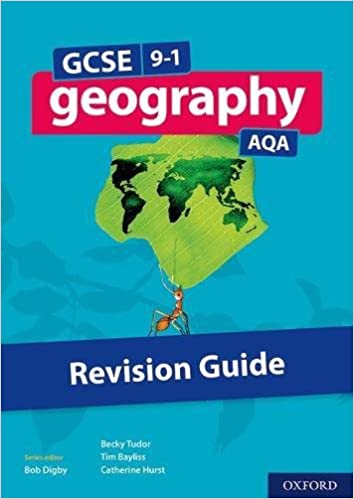 Rivers and their ValleysUse page 70 to answer the following questions in full sentences on lined paper: What is a drainage basin?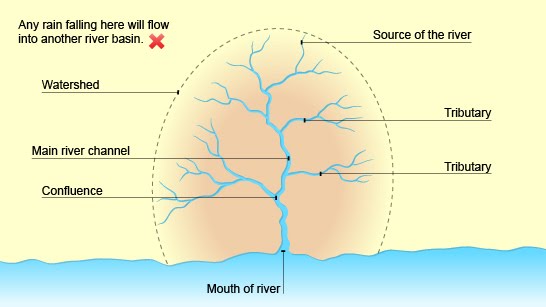 What is the source of a river?What is a tributary?What is the mouth of a river? What is a watershed?What is a confluence?What is the ‘long profile’ of a river?How does a river’s long profile change as a river flows from its source to its mouth?What is the ‘cross profile’ of a river?How is a cross profile different to the long profile of a river?What is the ‘upper course’ of a river?What is the ‘middle course’ of a river?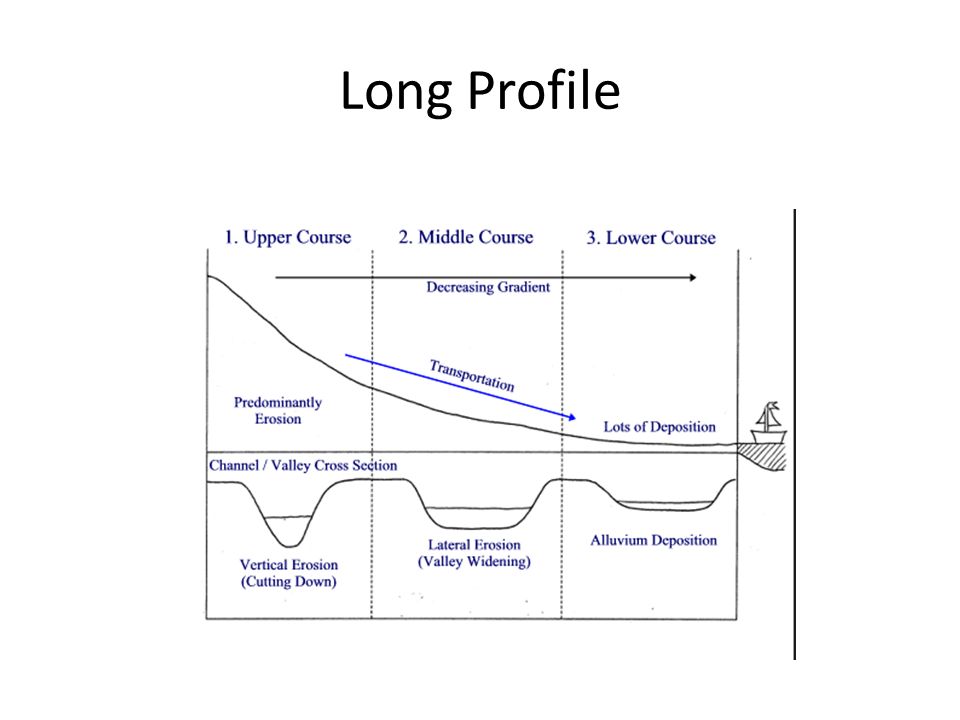 What is the ‘lower course’ of a river?Letter A on Figure 3 (page 70) shows the cross profile of a river in the upper course (what the valley looks like). Letter A on Figure 1 shows the location of the valley in the upper course. Describe the shape and the location of a v-shaped valley in the upper course of a river.Letter B on Figure 3 (page 70) shows the cross profile of a river in the upper course (what the valley looks like). Letter B on Figure 1 shows the location of the valley in the upper course. Describe the shape and the location of a valley in the middle course of a river.Letter C on Figure 3 (page 70) shows the cross profile of a river in the upper course (what the valley looks like). Letter C on Figure 1 shows the location of the valley in the upper course. Describe the shape and the location of a valley in the lower course of a river.Describe how the cross profile (the shape) of a river valley changes from source to mouth. Explain why river valleys get wider and deeper as a river makes its journey from source to mouth.What is erosion? What type of erosion happens in the upper course? Vertical or lateral? Why?What is deposition? In which part of the river’s long profile will there be most deposition?